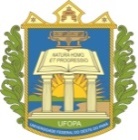 UNIVERSIDADE FEDERAL DO OESTE DO PARÁINSTITUTO DE CIÊNCIAS DA SOCIEDADE - ICSPROGRAMA DE PÓS-GRADUAÇÃO EM CIÊNCIAS DA SOCIEDADE - PPGCSMESTRADO ACADÊMICO EM CIÊNCIAS DA SOCIEDADE DO ICS/UFOPAREGULAMENTAÇÃO PARA MATRÍCULA (ESPECIAL) DE ALUNOS EXTERNOS EM DISCIPLINAS DO PPGCS 2021.2- Requisitos: apresentar comprovante de matrícula em curso de PPG stricto sensu,  anuência do orientador e FORMULÁRIO DE MATRÍCULA, devidamente preenchido- Documentos adicionais OBRIGATÓRIOS (anexar no email): RG, CPF e DIPLOMA DE GRADUÇÃO- Procedimento de Solicitação: Através do email da secretaria do programa: ppgc.secretaria@ufopa.edu.br- Período de solicitação de matrícula: 	13 a 17/09/2021- Números de Vagas: 3 vagas em todas as disciplinas ofertadas em 2021.2, com exceção do Seminário de Pesquisa, por ordem de sequência de solicitação.- Cada aluno poderá se matricular em, no máximo, duas disciplinas, sendo uma disciplina obrigatória do ciclo básico e uma disciplina optativa das linhas de pesquisa.- Atenção: Após preencher o FORMULÁRIO PARA MATRÍCULA ESPECIAL e MARCAR  A(S) DISCIPLINA(S) DESEJADA(S), converta-o em PDF, para então enviar para o email supracitado. Santarém, 09 de setembro de 2021Miguel Aparício SuarezCoordenador do PPGCS/ICSPortaria 397/2020 de 14/12/2020 GR/UFOPAUNIVERSIDADE FEDERAL DO OESTE DO PARÁINSTITUTO DE CIÊNCIAS DA SOCIEDADE - ICSPROGRAMA DE PÓS-GRADUAÇÃO EM CIÊNCIAS DA SOCIEDADE - PPGCSMESTRADO ACADÊMICO EM CIÊNCIAS DA SOCIEDADE DO ICS/UFOPAFORMULÁRIO PARA MATRÍCULA ESPECIAL	* Campo obrigatório.MARCAR  A(S) DISCIPLINA(S) DESEJADA(S)CPF:*Nome completo:*Nome da mãe:*Nome do pai:Email:*Tel. cellular:*(   ) Gênero:*(  ) Masculino   (  ) Feminino(  ) Masculino   (  ) Feminino(  ) Masculino   (  ) FemininoData de Nascimento:*____/ ___ / ___________/ ___ / ___________/ ___ / _______Cor/Raça:*(  ) Amarelo (  ) brano (  ) indígena (  ) pardo (  ) preto (  ) Amarelo (  ) brano (  ) indígena (  ) pardo (  ) preto (  ) Amarelo (  ) brano (  ) indígena (  ) pardo (  ) preto Tipo da Escola de Ensino Médio:*Tipo da Escola de Ensino Médio:*(  ) Pública (  ) Privada (  ) Pública (  ) Privada Possui algum tipo de Necessidade Especial:*Possui algum tipo de Necessidade Especial:*Possui algum tipo de Necessidade Especial:*(  ) Sim  (  ) NãoRG:*Órgão de expecição:*UF:*Data da expedição:Instituição de Conclusão:*Curso:*Grau acadêmico:*(  ) Bacharelado (  ) Licenciatura (  ) Tecnológico Turno:*Ano de conclusão:*ItemCódigoDisciplinaTipoOpçPGCS0001METODOLOGIA DE PESQUISA CIENTÍFICAObrigatóriaPGCS0003SABERES LOCAIS, ESPAÇOS NATURAIS E PROCESSOS PRODUTIVOS: DIÁLOGOS EN-TRE TEORIA E PRÁTICAS SOCIAISObrigatóriaPGCS0005ECONOMIA E GESTÃO DOS RECURSOS NATURAISOptativaPGCS0006DIREITOS HUMANOS SOCIOAMBIENTAISOptativaPGCS0008ETNOGRAFIAOptativaPGCS0012ESTATÍSTICA APLICADA ÀS CIÊNCIAS SO-CIAISOptativa